Dn. 06.04 .2020r. CZĘŚĆ II Temat dnia: Wielkanoc za pasem.„Kura i kurczęta”- zabawa ruchowa.Dzieci to kurczęta biegają na paluszkach przy dowolnej muzyce, wołając: pi,pi. Gdy muzyka cichnie, szuka kur- mamy, które zaczynają biegać: ko,ko . Utrwalanie piosenki „Bajkowe pisanki”Do zajączka przyszła kurka:– Ko, ko, ko, ko – zagdakała.Z koszem jajek na pisankiMama – kwoka mnie przysłała.Zając podparł się pod boki:– A to ci dopiero jajka!Namaluję na nich tęczę,i na każdym będzie bajka.Bajkowe pisanki, bajkowe.Rozdamy je z dobrym słowem,Świątecznym życzeniem,Wiosennym marzeniem.Bajkowe pisanki, bajkowe,Wesołą wiodą rozmowę,że wiosna za oknem,że w dyngus ktoś zmoknie.Rośnie żytko jak na drożdżachI zieleni się rzeżucha,Pisankowych opowieściZając słucha, kurka słucha.Z bukiecikiem srebrnych baziW gości wybrał się baranek,A dla niego mała kurkaKosz bajkowych ma pisanek.https://www.youtube.com/watch?v=UMl5kZ6DGas„Kartki dla rodziny”-praca plastyczna Praca plastyczna z wykorzystaniem kółek, tworzenie kartek dla rodziny. Dzieci na kolorowych kartkach odrysowują małe talerzyki,  nakrętki ( kółka różnej wielkości). Wycinają  i zginają skrzydełka. Mogą dorysować nóżki,  dzioby i oczy. Chętne dzieci w środku kartki piszą  WESOŁYCH ŚWIĄTPrzykładowe prace: 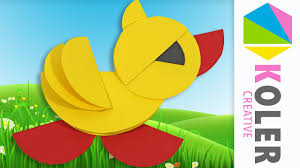 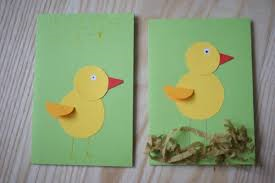 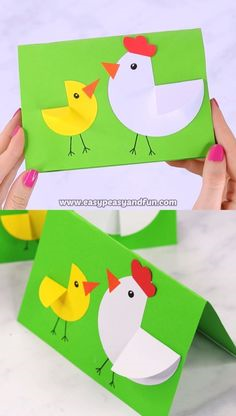 Dodatkowe karta pracy dla chętnych dzieci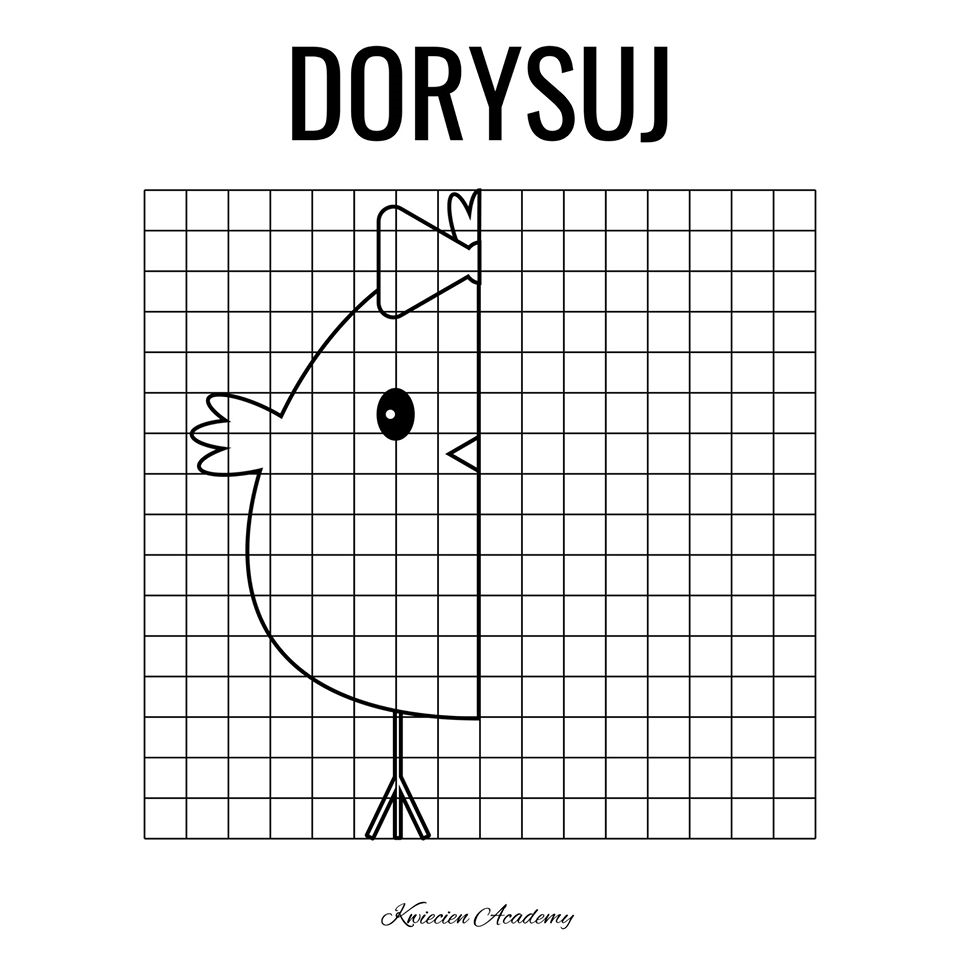 